EXPERTS EN ESTIMARper Santiago Agrelo,La raó i fonament de la moral cristiana, com dels manaments de l’Antiga Aliança, rau en l’experiència personal i comunitària de la salvació.El manament que tenim de promoure la llibertat de tothom, neix de la llibertat que nosaltres hem rebut; el manament d’estimar neix d’un amor que abans ens ha arribat i que està destinat a tots; el manament de ser compassius neix de la compassió que una altra persona va tenir amb nosaltres. La moral cristiana és inseparable de l’experiència de fe. En aquest context hem de situar els textos d’avui.Cec que guia altres cecs és qui no s’ha assegut encara a la taula de la misericòrdia; cec que guia altres cecs és qui encara no ha conegut l’alegria i la festa a la casa de Déu; cec que guia altres cecs és qui no es fa imitador de Déu com Jesús, presència viva entre nosaltres de l’amor que Déu els té.I mentre no traiem del nostre ull la biga de l’autosuficiència i la supèrbia de la nostra legalitat complerta, serem cecs i no podrem treure la brossa que denunciem present en la vida del nostre germà.  Tenia una biga als ulls aquell fariseu que va convidar Jesús a menjar i que pensava dins seu: «Si aquest fos profeta, sabria qui i quina classe de dona és la que l’està tocant, perquè és una pecadora». I s’havia tret la biga dels ulls aquella dona, aquella pecadora, que regava els peus de Jesús amb llàgrimes i els ungia amb perfum. El fariseu, per cec, no podia ser guia d’aquella dona; i la dona, perdonada i estimada, ja podia ser guia del fariseu encara cec.Tenia una biga als ulls aquell fill que, estant sempre a casa, no havia vist l’amor que el pare li tenia. I va començar a tenir els ulls nets aquell germà seu que, tornant de lluny, es va asseure a la taula de l’alegria del seu pare.Seure a la taula de l’alegria, a la taula de la festa, a la taula de la misericòrdia, a la taula de Déu, és celebració eucarística. Només els qui s’hi asseuen, els qui se saben perdonats i redimits, es podran treure la biga del seu ull i començaran a veure per treure la brossa de l’ull del germà.A tots els qui combreguem amb Crist Jesús, no se’ns ha de suposar moralistes cecs, sinó experts en amor, ja que del tresor de bondat que guarda en el cor, en treuen fora les llàgrimes i el perfum per honorar el Senyor i en treuen el bé per guiar els pobres.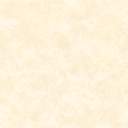 